Описание занятийЗанятие 1 «Вводное занятие»ПриветствиеПсихолог (социальный педагог) представляется и рассказывает о тренинге, его целях и задачах.Определение уровня тревожности у старшеклассников (по методике О. Кондаша) (Приложение I)Занятие 2 «Знакомство»	ПриветствиеУпражнение «Комплимент»Каждый участник должен сказать своему соседу что-нибудь приятное. Обязательные условия: 1) обращение к партнеру по имени и 2) сказанное должно быть приятно не говорящему, а слушающемуПравила работы группыпостоянство - каждый участник работает от начала и до конца работы группы и не опаздывает. Распорядок групповых занятий;конфиденциальность - информация о происходящем в группе не должна выноситься за ее пределы;активность - каждый член группы постарается быть активным участником происходящего и будет стремиться участвовать во всех событиях и процедурах;искренность в общении и право сказать «нет» - каждый член группы постарается быть искренним, но имеет право сказать «нет». Участники по возможности открыто выражают свои мысли и чувства. Если сообщаются сведения, то достоверные. При этом каждый имеет право сам решить, как поступить в той или иной ситуации, и если он не готов говорить или действовать, то имеет право сказать «нет», но это должно быть сказано открыто;обращение по имени – в группе необходимо называть участников по имени и не говорить о присутствующих в третьем лицее;персонификация высказываний - отказ от безличных речевых форм, помогающих людям в повседневном общении скрывать собственную позицию и уходить от ответственности. Больше говорить от себя лично: «Я считаю, что…» вместо «Некоторые думают…»;недопустимость непосредственных оценок человека - при обсуждении происходящего следует оценивать не самих участников, а их действия (за исключением специально организованных процедур). Не «Ты мне не нравишься…», а «Мне не нравится, когда ты говоришь… или поступаешь…».Дискуссия на тему «Возможности, которые предлагает нам жизнь»Участникам предлагается прослушать притчу и обсудить ее.Притча «Открытые возможности»«Как-то ночью одного человека посетил ангел и рассказал ему о великих делах, ждущих его впереди: у него будут возможности добыть огромные богатства, заслужить достойное положение в обществе и жениться на прекрасной женщине.Всю свою жизнь этот человек ждал обещанных чудес, но ничего не произошло, и, в конце концов, он умер в одиночестве и нищете. Когда он дошел до врат рая, то увидел ангела, который посетил его много лет назад, и заявил ему: Ты обещал мне огромные богатства, достойное положение в обществе и прекрасную жену. Все свою жизнь ждал... но ничего не произошло.
"Я не это тебе обещал, — ответил ангел. — Я обещал тебе возможности богатства, высокого положения в обществе и встречи с прекрасной женщиной, которая может стать твоей женой, а ты их пропустил. Человек был озадачен."Я не представляю, о чем ты говоришь", — сказал он.
"Ты помнишь, однажды у тебя была идея рискованного коммерческого предприятия, но ты побоялся неудачи и не стал действовать?" — спросил ангел.Человек кивнул."Из-за того, что ты отказался осуществлять ее, идея была через несколько лет дана другому человеку, который не позволил страхам остановить его, и, если ты помнишь, он стал одним из самих богатых людей в царстве"."И еще, помнишь, — сказал ангел, — был случай, когда большое землетрясение сотрясло город, разрушив много домов, и тысячи людей не могли выбраться из-под обломков. У тебя была возможность помочь найти и спасти выживших людей, но ты боялся, что в твое отсутствие мародеры вломятся в твой дом и украдут все твое имущество, так что ты не обратил внимание на призывы о помощи и остался дома".Человек кивнул, вспомнив о своем постыдном поступке.
"Это была твоя великолепная возможность спасти сотни человеческих жизней, так что тебя бы уважали все оставшиеся в живых в городе", — сказал ангел."Ты помнишь женщину, прекрасную рыжеволосую женщину, которая тебе очень нравилась. Она не была похожа ни на одну другую из тех, кого ты видел до этого и после этого, но ты думал, что оно никогда не согласится выйти замуж за такого, как ты, и, боясь быть отвергнутым, ты прошел мимо нее?"Человек опять кивнул, но теперь в его глазах стояли слезы.
"Да, мой друг, — сказал ангел, — оно стала бы твоей женой, с ней тебе посчастливилось бы иметь много прекрасных детей, и с ней ты был бы по-настоящему счастлив всю жизнь".Всех нас каждый день окружают различные возможности, но часто, подобно человеку из этой истории, мы позволяем страху и опасениям помешать нам использовать их». (Обсуждение)Упражнение "Молодец!"Участникам необходимо разделиться на две группы по принципу: внешний — внутренний. «Образуйте два круга: один внутренний, а другой внешний. Участники внешнего круга должны найти себе партнера из внутреннего, встать друг напротив друга и по моему сигналу по очереди начать говорить о своих достижениях. Тот, кто слушает, загибает пальцы и произносит фразу на каждое сказанное достижение партнера: «А это ты молодец! Раз! А это ты молодец! Два!» И так далее. Если вы думаете о себе только плохо, все равно мужественно утверждайте о себе только хорошее. Если кто-нибудь из вас почувствует смущение или неуверенность при выполнении этого упражнения, скажите про себя: «Я люблю себя, я уникален и неповторим! Я люблю себя, я уникален и неповторим!» Всякий раз, когда вам приходят в голову негативные оценки в свой адрес, вспомните о том, что вам еще нужно развиваться и развиваться и, естественно, вы пока еще не можете быть совершенны. По моему сигналу внутренний круг остается на месте, а участники внешнего круга делают шаг влево и меняют партнеров. Игра продолжается»Подведение итоговУчастники рассказывают о своих впечатлениях от занятия.Занятие 3 «Как лучше подготовиться к экзаменам»ПриветствиеКаждый участник рассказывает, что хорошего произошло с ним за прошедшую неделю.Тест «Моральная устойчивость» (Приложение II)Мини-лекция «Как готовиться к экзаменам»Цель: сообщить в доступной форме об эффективных способах подготовки к экзаменам.Время: 15 минут.Как подготовиться психологически:начинай готовиться к экзаменам заранее, понемногу, по частям, сохраняя спокойствие. если очень трудно собраться с силами и с мыслями, постарайся запомнить сначала самое легкое, а потом переходи к изучению трудного материала.ежедневно выполняй упражнения, способствующие снятию внутреннего напряжения, усталости, достижению расслабления.Что делать, если устали глаза? В период подготовки к экзаменам увеличивается нагрузка на глаза. Если устали глаза, значит, устал и организм: ему может не хватить сил для выполнения экзаменационного задания. Нужно сделать так, чтобы глаза отдохнули. Выполни два любых упражнения:посмотри попеременно вверх-вниз (25 секунд), влево — вправо (15 секунд);напиши глазами свое имя, отчество, фамилию;попеременно фиксируй взгляд на удаленном предмете (20 секунд), потом на листе бумаги перед собой (20 секунд);нарисуй квадрат, треугольник — сначала по часовой стрелке, потом в противоположную сторону.Режим дняРаздели день на три части:готовься к экзаменам 8 часов в день; занимайся спортом, гуляй на свежем воздухе, сходи на дискотеку потанцуй 8 часов;спи не менее 8 часов;если есть желание и потребность, сделай себе тихий час после обеда. \Питание Питание должно быть 3–4-разовым, калорийным и богатым витаминами. Употребляй в пищу грецкие орехи, молочные продукты, рыбу, мясо, овощи, фрукты, шоколад. Еще один совет: перед экзаменами не следует наедаться.Место для занятийОрганизуй правильно свое рабочее пространство. Поставь на стол предметы или картинку в желтой и фиолетовой тональности, поскольку эти цвета повышают интеллектуальную активность.Условия поддержки работоспособности:1. Чередовать умственный и физический труд. 2. В гимнастических упражнениях предпочтение следует отдавать кувырку, свече, стойке на голове, так как усиливается приток крови к клеткам мозга.3. Беречь глаза, делать перерыв каждые 20–30 минут (оторвать глаза от книги, посмотреть вдаль).4. Минимум телевизионных передач!5. Кинезиологические упражнения Цель: стимуляция познавательных способностей.Инструкция: Большим и указательным пальцами одной руки с силой сдавливаем фалангу каждого пальца другой руки, начиная с ногтевой фаланги, сначала в тыльно-ладонной, затем в межпальцевой плоскости. Потом меняем руки. Большим пальцем правой руки нажимаем на середину левой ладони. С ощутимым нажимом совершать круговые движения от центра ладони к периферии, по спирали с выходом на большой палец. Затем - другой рукой.Обсуждение материала лекцииПодведение итогов занятияЗанятие 4 «Поведение на экзамене» (часть I)ПриветствиеКаждый участник дарит соседу что-нибудь нематериальное. Это может быть звезда на небе, восход солнца, удача, талант и т.п. Т.е. то, что нельзя положить в карман, но можно унести с собой в душе.Разминка "Считалка"Участникам предлагают поиграть в необычную считалку. Участники по очереди называют числа натурального ряда, тот, которому предстоит назвать число кратное 4 или содержащее в себе цифру 4, необходимо хлопнуть в ладоши и тем самым пропустить ход. Если кто-то ошибается, то он выбывает из игры.Мини-лекция "Как вести себя во время экзаменов"Одежда должна быть спокойных тонов. Постарайтесь избегать чересчурярких, кричащих цветовых сочетаний в одежде, слишком вызывающих деталей костюма, чтобы не спровоцировать отрицательных эмоций у людей, с которыми предстоит вступить в контакт во время экзамена. Всегда помните о чувстве меры. Ничего лишнего! А вот после экзамена — все что хотите.Рекомендации по поведению «до» и «в момент» экзамена:За день до начала экзамена постарайся ничего не делать. Если ты чего-то не доучил, лучше не пытайся. "Перед смертью не надышишься". Отдыхай, развлекайся и постарайся забыть о предстоящем экзамене.Перед экзаменом обязательно хорошо выспись.И вот ты перед дверью класса. Успокойся! Скажи несколько раз: "Я спокоен! Я совершенно спокоен". Иди отвечать в первых рядах. Чем дольше ты не будешь заходить и оставаться в окружении переживающих одноклассников, тем больше будет нагнетаться напряжение, чувство неуверенности, страха.Приведи в порядок свои эмоции, соберись с мыслями. Смело входи в класс с уверенностью, что все получится. Сядь удобно, выпрями спину. Подумай о том, что ты выше всех, умнее, хитрее и у тебя все получится. Сосредоточься на словах "Я спокоен, я совершенно спокоен". Повтори их не спеша несколько раз. Мысли отгонять не стоит, так как это вызовет дополнительное напряжение. В завершение сожми кисти в кулаки. Выполни дыхательные упражнения для снятия напряжения:сядь удобно,глубокий вдох через нос (4–6 секунд),задержка дыхания (2–3 секунды).Слушай внимательно, чтобы не отвлекаться в дальнейшем и не задавать лишних вопросов об оформлении тестирования. Тебе все объяснят: как заполнить бланк, какими буквами писать, как кодировать номер школы и т.д. Постарайся сосредоточиться и забыть об окружающих. Для тебя существуют только часы, регламентирующие время выполнения теста, и бланк с заданием. Торопись не спеша. Читай задания до конца. Спешка не должна приводить к тому, что ты поймешь задание по первым словам, а концовку придумаешь сам.Просмотри все вопросы и начни с тех, в ответах на которые ты не сомневаешься. Тогда ты успокоишься и войдешь в рабочий ритм. В любом тесте есть вопросы, ответы на которые ты прекрасно знаешь, только соберись с мыслями. Когда приступаешь к новому заданию, забудь все, что было в предыдущем, — как правило, задания в тестах не связаны друг с другом.Действуй методом исключения! Последовательно исключай те ответы, которые явно не подходят. Если ты сомневаешься в правильности ответа, тебе сложно сделать выбор. Доверься своей интуиции!Оставь время для проверки своей работы хотя бы для того, чтобы успеть пробежать глазами и заметить явные ошибки.Стремись выполнить все задания, но помни, что на практике это нереально. Ведь тестовые задания рассчитаны на максимальный уровень трудности, а для хорошей оценки достаточно одолеть 70% заданий.Занятие 5 «Поведение на экзамене» (часть II)ПриветствиеДискуссия в малых группахУчастники разбиваются на 4 малые группы, выбирают секретаря, спикера, таймера и председателя.Функции председателя: следить за тем, чтобы группа не отклонялась от темы обсуждения, соблюдала принципы "мозгового штурма"; поощрять участие каждого.Функции секретаря: записывать идеи, предложения разборчиво, аккуратно; использовать ключевые слова и фразы членов группы.Функции спикера: излагать ясно, кратко и лаконично идеи и предложения, выдвинутые группой. Функции таймера: следить за временем, отведенным на дискуссию.Ведущий объясняет группе значение понятия "мозговой штурм" и его принципы:— Выработайте как можно больше идей.— Все идеи записываются.— Ни одна идея не отрицается.— Ни одна идея не обсуждается, для них еще придет время.Материал: 4 листа ватмана, фломастеры. Инструкция: Я приветствую вас в нашем дискуссионном клубе! Для работы предлагаю разделиться на 4 малые группы. При формировании групп будем использовать следующую технику деления: утро — день — вечер — ночь. Предлагаю вам задания для обсуждения.Задание 1-й группе: как лучше подготовиться к экзаменам? Задание 2-й группе: как организовать рабочее место для подготовки к единому государственному экзамену? Задание 3-й группе: как организовать день накануне экзамена?Задание 4-й группе: что нужно сделать, чтобы успешно сдать экзамен? Задания для обсужденияЗадание 1-й группе: плюсы и минусы в поведении во время экзамена.Задание 2-й группе: как сосредоточиться во время экзамена. Задание 3-й группе: как избежать неудачи во время экзамена.Задание 4-й группе: как расположить к себе преподавателя во время экзамена.Постарайтесь работать продуктивно, соблюдая правила ведения мозгового штурма и правила группы. На обсуждение дается 2 минуты. Затем спикеров просят доложить выработанные групповые идеи по обсуждаемым вопросам.Тест «Копинг-поведение в стрессовых ситуациях (С.Н.Норман, Д.Ф. Эндлер, Д.А. Джеймс, М.И. Паркер; адаптированный вариант Т.А. Крюковой)» (Приложение III)Подведение итогов занятия.Занятие 6 Память и приемы запоминания (часть I)Задачи: 
1. Знакомство с характеристиками памяти человека.2. Обучение работе с текстами, приемам запоминания, отработка полученных навыков.Приветствие «Комплимент»Каждый участник должен сказать своему соседу комплимент. При этом комплимент должен быть высказан в форме «Я-высказывания», т.е., обращаясь к соседу, каждый должен говорить о чувствах и своем отношении к нему, но в то же время высказывание должно быть приятно слушающему.РазминкаУпражнение «На льдине»Участники встают на рисунок льдины, состоящий из нескольких частей. Им говорится: "Ваша задача разместиться всей группой на   наименьшем количестве частей льдины (естественно стоя). При этом нельзя сходить на пол. После того как участники начинают "накапливаться" в центре льдины, ведущий убирает освободившиеся куски. На последней стадии процедуры ведущий может "стимулировать"- процесс, убирая кусок из-под  ноги того или иного участника, если он второй ногой уже стоит на общих кусках.По окончании упражнения – обсуждение "Кто что чувствовал?"Мини-лекция: Память. Приемы организации запоминаемого материала Память - это запоминание, сохранение и последующее воспроизведение информации. Для записи информации в память необходимо придать мыслям нужную упорядоченную структуру. Любая организация запоминаемого материала облегчает работу памяти. Особенно эффективны мнемотехнические приемы (приемы запоминания), так как снабжение образующихся следов памяти "опознавательными знаками", или "адресами", намного упрощает доступ к ним. Искусство хорошего использования памяти состоит в умении удачно выбирать такие знаки.Наше сегодняшнее занятие – это иллюстрация того, что я Вам только что сообщила.Существуют определенные приемы работы с запоминаемым материалом,  такие как:Группировка — разбивка материала на группы по каким-либо основаниям (смыслу, ассоциациям и т. п.).Выделение опорных пунктов — фиксация какого-либо краткого пункта, служащего опорой более широкого содержания (тезисы, заглавие, вопросы излагаемого в тексте, примеры, шифровые данные, сравнения и т. п.).План — совокупность опорных пунктов.Классификация - распределение каких-либо предметов, явлений, понятий по классам, группам, разрядам на основе определенных общих признаков.Структурирование — установление взаимного расположения частей, составляющих целое.Схематизация (построение графических схем) — изображение или описание чего-либо в основных чертах или упрощенное представление запоминаемой информации.Серийная организация материала — установление или построение различных последовательностей: распределение по объему, распределение по времени, упорядочивание в пространстве и т. д.Ассоциации — установление связей по сходству, смежности или противоположности.Психологи раскрыли секрет магической "семерки" (семь бед – один ответ; семеро одного не ждут; семь раз отмерь – один раз отрежь и т. д.). Оказывается, таков в среднем объем нашей оперативной памяти. При одновременном восприятии она способна удержать и затем воспроизвести в среднем лишь семь объектов. Причем семь букв запоминаются не легче, чем семь слов и даже семь фраз. Поэтому, если подлежащего заучиванию материала очень много, лучше разбить его на большие смысловые куски, стараясь, чтобы их количество не превышало семи. И еще один вывод следует из этого правила: смысловые куски материала необходимо укрупнять и обобщать, выражая  главную мысль одной фразой.Ведь для запоминания и одного предложения, и одной мысли, в которой заключается смысл двухстраничного текста, требуется сравнительно одинаковый объем памяти. Вот что писал по этому поводу американский психолог Миллер, который открыл это явление: "Это похоже на то, как если бы вам пришлось носить все ваши деньги в кошельке, который может вместить только семь монет. Кошельку совершенно безразлично, будут ли эти монеты пенсами или серебряными долларами".Ведущий раздает памятки к лекции каждой группе учащихся.Некоторые закономерности запоминания 1. Трудность запоминания растет непропорционально объему. Большой отрывок учить полезнее, чем короткое изречение.2. При одинаковой работе количество запоминаемого тем больше, чем выше степень понимания.3. Распределенное заучивание лучше концентрированного. Лучше учить с перерывами, чем подряд, лучше понемногу, чем сразу все.4. Эффективнее больше времени тратить на повторение по памяти, чем на простое многократное чтение.5. Если работаешь с двумя материалами — большим и поменьше, разумно начинать с большего.6. Во сне человек не запоминает, но и не забывает.Дискуссия по теме лекции.Упражнение "Снежный ком"Упражнение выполняется в круге. Первый участник произносит любое слово. Следующий по кругу участник произносит предыдущее, а затем любое другое. Следующий произносит предыдущие два и добавляет одно свое и т.д.Подведение итогов занятияЗанятие 7 Память и приемы запоминания (часть II)Задачи: 1. Знакомство с характеристиками памяти человека.2. Обучение работе с текстами, приемам запоминания, отработка полученных навыков.Приветствие.Каждый участник рассказывает, что хорошего произошло с ним за прошедшую неделю.Мини-лекция «Методы активного запоминания»Учащимся раздаются памятки о каждом методе с инструкцией попробовать их применить самостоятельно в домашних условиях при подготовке к текущим урокам.Золотое правило хорошего запоминания — интеллектуальная работа с материалом. Методы активного запоминания включают в себя такую интеллектуальную  работу с текстом. Разберем некоторые из них сейчас. Вы получите памятки для организации своей работы, которые сможете использовать дома при подготовке к занятиям в школе и к экзаменам.Метод ключевых слов.Что такое ключевое слово? Это своеобразный «узел», связывающий хранящуюся в памяти информацию с нашим непосредственным сознанием и позволяющий нам ее воспроизвести. Для запоминания какой-либо фразы достаточно выделить 1-2 главных (ключевых) слова и запомнить их, после чего стоит только их вспомнить: - как вспомнится вся фраза.
Этот метод можно применить и при запоминании больших по объему текстов, составляя цепочку ключевых слов, следующих друг за другом и связанных между собой. Для этого запоминаемый текст разбивается на разделы. В каждом из разделов выделяются основные мысли, для каждой из них выделяется минимальное количество ключевых слов, которые необходимо связать между собой и запомнить. Таким образом, формируется некоторый костяк текста, содержание и форму которого можно воспроизвести, восстанавливая в памяти ключевые слова.Метод повторения  И. А. Корсакова (основные принципы)1. Необходимо повторить информацию в течение 20 секунд сразу после ее восприятия (имена, телефоны, даты и т. п.), так как самая большая потеря информации приходится на первые стадии запоминания, следующие непосредственно за восприятием.2. Промежутки времени между повторениями информации нужно по возможности удлинять. Предположим, если на подготовку дается 7 дней, а материал требует не менее пяти повторений, то работа может быть построена так:
1-й день —2 повторения;2-й день — 1 повторение;3-й день — без повторений;4-й день — 1 повторение;5-й день — без повторений;6-й день — без повторений;7-й день — 1 повторение.3. Количество повторений должно выбираться с некоторым запасом. Следует придерживаться простого правила: число повторений должно бытьтаким, чтобы в течение необходимого промежутка времени информация не пропадала.Если вы хотите запомнить информацию только на несколько дней, то после непосредственного ее восприятия рекомендуем повторить материал сначала через 15-20 минут, затем через 8-9 часов. И еще раз, через 24 часа.Комплексный учебный методБольшое количество информации можно запомнить с помощью частичного учебного метода, при котором повторяется предложение за предложением, стихотворная строка за строкой. Однако при частичном учебном методе информация дробится и вырывается из своего контекста, что затрудняет выполнение и приводит к увеличению числа повторений. В отличие от этого, при комплексном учебном методе вся информация, например текст, запоминается целиком, а затем как одно целое повторяется. Взаимосвязи между отдельными частями воспринимаются быстрее и основательнее, а обязательное число повторений сокращается. Поэтому там, где это возможно, используйте комплексный учебный метод.
При работе с большим объемом материала трудно хорошо запомнить текст как одно целое. В таком случае разбейте текст на достаточно большие разделы, объединенные одной темой. При первом воспроизведении повторяется уже выученная часть и изучается вторая. При втором — повторяются первые части и заучивается следующая и т. д.«Зубрежка»Бывает так, что какой-то материал ну совершенно «не идет». В этом случае можно прибегнуть к банальной зубрежке. Конечно, много так не выучишь, но этот способ можно применять, в крайнем случае. У этого способа запоминания материала тоже есть свои правила.Какова процедура «зазубривания»?повтори про себя или вслух то, что нужно запомнить;повтори через 1 секунду, через 2 секунды, через 4 секунды;повтори, выждав 10 минут (для запечатления);для перевода материала в долговременную память повтори его через    2-3 часа;повтори через 2 дня, через 5 дней (для закрепления в долговременной памяти).Как запомнить большое количество материала Повторяй материал по вопросам. Вначале вспомни и обязательно кратко запиши все, что знаешь, и лишь затем проверь правильность дат, основных фактов. Читая учебник, выделяй главные мысли — это опорные пункты ответа. Научись составлять краткий план ответа отдельно на каждый вопрос на маленьких листочках. В последний день перед экзаменом просмотри листочки с кратким планом ответа.Дискуссия по теме лекцииТест «Долговременная память» (Приложение IV)Занятие 8 Память и приемы запоминания (часть III)ПриветствиеУпражнение. «Память и чувственный опыт» (20 мин.) Введение: Эмоции и чувства – лучшие союзники памяти. Чем больше чувств участвует в записи следов памяти, тем проще извлечение информации. Даниель Лапп сравнивает воспоминание с рыбалкой. Чем больше крючков мы забрасываем, тем больше рыбы можем поймать. Так и с памятью, чем больше чувств вовлечено, тем легче вспомнить информацию. Дайте простор для проявления своих особенностей к восприятию: смотрите, слушайте, трогайте, пробуйте на вкус, принюхивайтесь, двигайтесь.Мы запоминаем лучше:1) ту информацию, которой мы постоянно пользуемся;2) то, что мы воспринимаем в определенном контексте (к которому нам еще предстоит вернуться);3) то, что нам приятно (тут вовлечены наши эмоции, и это повышает концентрацию внимания);4) прерванные действия (так как их приходится возобновлять).
При запоминании Вы можете воспользоваться приемами зрительной памяти:
а) мысленно представим предмет, который мы хоти запомнить. «Раскрасим» его необычным цветом или представим его огромного размера, «повернем» этот предмет и посмотрим его с разных сторон. Трудно забыть этот предмет после таких действий с образом, не правда ли? б) визуализация в чистом виде. Для запоминания коротких чисел вполне достаточно создать их зрительный образ. Представьте себе, что число, которое Вам необходимо запомнить, написано крупным красным шрифтом на белой стене или горит неоновыми цифрами на фоне черного неба. Заставьте эту надпись мигать не менее 15 секунд в вашем воображении. Повторяя число вслух, вы еще больше облегчите его запоминание, призвав еще один канал чувственного восприятия.Некоторым из нас при запоминании числовой информации помогают  опоры или коды. К ним можно отнести:Вербальный кодЛюди с преобладанием вербальной (словесной, слуховой) памяти более восприимчивы к звуковой стороне слова. Непроизвольно им приходят на ум рифмы, каламбуры и т. п. Им может оказаться полезным запоминание перечня примерно такого типа: ноль — моль; один — блондин; два — дрова; три — осетрина; четыре — черт в тире; пять — пятка; шесть — шерсть; семь — семья; восемь — осень; девять — дева; десять — деспот.Визуальный (зрительный) код может быть таким: ноль — круг или овал; один — столб (свеча, кол); два — близнецы (пара ботинок); три — треугольник (трехколесный велосипед); четыре — квадрат  (4 лапы   животного); пять — пальцы руки; шесть — шестигранная игральная кость; семь —  подсвечник на семь свечей; восемь — песочные часы; девять — улитка (ушная  раковина); десять — пальцы обеих рук; одиннадцать — футбольная команда; двенадцать — часовая стрелка в полдень.Кодирование информации  по зрительному сходствуВ этой системе цифра ассоциируется с какой-либо буквой по внешнему сходству с нею. 0=О; 1= Т или Г (главный элемент вертикальная палочка); 2 = П (буква на двух ножках); 3=З; 4=Ч;5=Б; 6=С; 7=У; 8= В; 9=Р.
Чтобы запомнить число нужно превратить его цифры в буквы, а с них будут начинаться слова, из которых составим легко запоминающую фразу. (Привести примеры).Упражнение «Я хвалю себя за то, что...»Участникам сообщается следующее: «Я вам предлагаю похвалить себя за что-нибудь. Сейчас наступило время, когда хочется, чтобы больше хвалили, но это происходит так редко. И у вас есть сейчас возможность похвалить себя за что хотите! Итак, продолжите фразу «Я хвалю себя за то, что...»После этого каждый отвечает на вопросы:Трудно ли было хвалить себя?Какие чувства вы испытали при этом?Упражнение «Покажи пальцем» Все участники сидят в круге. Для начала их просят поднять вверх руку с вытянутым указательным пальцем. Затем ведущий называет какое-то свойство и предлагает участникам опустить руку, показав пальцем на того, кто, с точки зрения каждого из них, обладает сегодня данным свойством.Например:Покажите самого активного сегодняСамого сонногоПокажите того, кто сегодня особенно веселил группуТого, кто сегодня помог вамПокажите того, с кем бы вы хотели познакомиться поближеПокажите того, кто внес больший вклад в решение поставленных задачЗанятие 9 «Методы работы с текстами»Задачи:Обучение эффективным методам работы с текстами.Помочь учащимся понять, какие приемы работы с текстом можно использовать в ходе подготовки к экзаменам по тем или иным  учебным предметам.ПриветствиеКаждый участник приветствует других любыми словами или жестами. Остальные – повторяют эти слова приветствия или копируют жест, возвращая тем самым приветствие его владельцу.Разминка «Паутинка»В группе передается клубок ниток. Тот, кому клубок достался первым, оставляет кончик нитки у себя, передавая клубок любому участнику группы. Передавая клубок, участник говорит, что он чувствует сейчас, чего он хочет для себя, чего он желает другим. Таким образом, к концу упражнения, получается паутинка.Упражнение «Работа с текстом»Ведущему необходимо подготовить несколько небольших текстов (1-2 стр.): небольшие рассказы, биографии, научные статьи об открытиях или природных явлениях (можно взять из школьных учебников, детской энциклопедии). Учащимся могут потребоваться большие листы бумаги, фломастеры, например, для изображения схем. Каждой группе предлагается текст, который необходимо организовать таким образом, чтобы его можно было запомнить с помощью определенного приема (группировка, выделение опорных пунктов, план, классификация, структурирование, схематизация, ассоциации). Когда задание будет выполнено, результат нужно продемонстрировать всей группе. На выполнение задания дается 20 минут.Обсуждение:Что вызывало трудности и как их можно преодолеть.Какой прием оказался наиболее оптимальным и почему.Какие приемы, на ваш взгляд, больше подходят для работы с текстами: по математике, литературе, русскому языку, биологии,  географии и т.п.Подведение итогов занятияЗанятие 10 «Как бороться со стрессом (часть I)»Задачи:Укрепление группового доверия к окружающим.Снятие эмоционального напряжения.Приветствие Упражнение «Комплимент»Каждый участник должен сделать комплимент соседу без слов, жестами. После того, как комплимент сделан, «получателю» задается вопрос: «Как ты думаешь, что тебе хотели сказать?»РазминкаУпражнение «Откровенно говоря»Участникам говорят: «Перед вами в центре круга лежит стопка карточек. Сейчас каждый из вас по очереди будет выходить и брать по одной карточке, на которой написана незаконченная фраза. Вам нужно сразу же, не раздумывая, закончить фразу. Постарайтесь быть предельно откровенными и искренними». Если члены группы почувствуют неискренность кого-либо из участников, ему придется взять другую карточку с новым текстом и ответить еще раз.Содержание карточек:Откровенно говоря, когда я думаю о предстоящих экзаменах...Откровенно говоря, когда я готовлюсь к экзаменам...Откровенно говоря, когда я забываю о предстоящем экзаменационном стрессе...Откровенно говоря, когда я прихожу домой...Откровенно говоря, когда я думаю о переживаниях моих родителей относительно предстоящих экзаменов...Откровенно говоря, когда у меня свободное время... Откровенно говоря, когда я гуляю на улице или иду на дискотеку...Откровенно говоря, когда я волнуюсь...Откровенно говоря, когда я не могу собраться с мыслями...Откровенно говоря, когда я слышу об этих экзаменах...Откровенно говоря, когда я прихожу на консультацию...Откровенно говоря, когда я участвую в тренинге...При обсуждении участникам задаются следующие вопросы:Трудно ли было заканчивать предложенные фразы?Узнали ли вы что-нибудь новое об участниках группы?Каковы ваши жизненные важнейшие цели на настоящий момент?«Стресс-тест» (Приложение V)Мини-лекция «Кратковременные эффективные средства борьбы со стрессом»1. Противострессовое дыхание. Медленно выполнить глубокий вдох через нос; на пике вдоха на мгновение задержите дыхание, после чего сделайте через нос выдох как можно медленнее. Постараться представить, как с каждым глубоким вдохом и продолжительным выдохом происходит частичное освобождение от стрессового напряжения.2. Минутная релаксация. Расслабить уголки рта, увлажнить губы (язык пусть свободно лежит во рту). Расслабить плечи. Сосредоточиться на выражении своего лица и положении тела.3. Если позволяют обстоятельства, покинуть помещение, в котором возник острый стресс. Перейти в другое место, где никого нет, или выйти на улицу, где сможете остаться наедине со своими мыслями.4. Заняться какой-нибудь деятельностью, все равно какой. Секрет этого способа прост: любая деятельность, особенно физический труд, в стрессовой ситуации служит в роли громоотвода, помогает отвлечься от внутреннего напряжения.5. Примеры формул достижения цели самопрограммирования:Я могу наслаждаться каждым днем своей жизни, даже если впереди меня ждет экзамен. Экзамен – лишь только часть моей жизни.Сейчас я чувствую себя намного лучше, чем могло бы быть, если бы я не занимался саморегуляцией.Я умею полностью расслабиться, а потом быстро собраться.Я могу управлять своими внутренними ощущениями.Я справлюсь с напряжением в любой момент, когда пожелаю.Чтобы не случилось, я сделаю все от меня зависящее, чтобы достичь желаемого.Я твердо уверен, что у меня все будет хорошо, и я успешно сдам экзамены.Подведение итогов занятияЗанятие 11 Как бороться со стрессом (часть II)Задачи:Обучение навыкам внимательного отношения друг к другу.Формирование знаний о способах нейтрализации стресса.Снятие мышечных зажимов.ПриветствиеУпражнение «Комплимент – пожелание»Участники здороваются друг с другом по кругу и сопровождают приветствие каким-нибудь приятным пожеланием соседу справа. Пожелания не должны быть формальными, а должны основываться на хорошем знании жизни товарища.РазминкаУпражнение «Слепые и поводыри»Все участники делятся на пары. В паре один человек – «слепой» (ему завязываются глаза), а второй – «поводырь». Задача поводыря – провести своего «слепого» по комнате. Затем участники меняются ролями.
По окончании занятия – обсуждение.Тест «Умеете ли вы контролировать себя?» (Приложение VI)Мини-лекция «Как справиться со стрессом»В литературе много пишут о причинах возникновения стрессов. Это чувство вины, утрата ценностей, ненависть к учебе и т.д. Многие ненавидят школу, которая становится серьезным стрессогенным фактором. Что делать? Выход следующий: меняйте стиль жизни, меняйтесь сами! Хочется привести слова Уолтера Рассела: «Если делать то, что вы ненавидите, из-за ненависти в организме начинают вырабатываться разрушительные токсины, и в результате этого вы начинаете страдать от хронического переутомления или заболеваете. Вам нужно любить все, что вы делаете. Или, иначе, делайте то, что можете делать с любовью. Так гласит древняя восточная мудрость. Делайте все с радостью, делайте все самым лучшим из известных вам способов. Любовь к учебе, урокам, которые вам придется выполнять, пополнит запас физических и душевных сил, спасет от утомления, от болезни, известной под названием «скука».Обратите внимание на состояние своего физического и психического здоровья. Физиологические признаки стресса: бессонница, головные боли, сердцебиение, боли в спине, в желудке, в сердце, несварение желудка, спазмы. Психологическими признаками стресса являются рассеянность, расстройство памяти, тревожность, плаксивость, излишнее беспокойство, беспричинные страхи, раздражительность. Это приводит к потере уверенности в себе, к возникновению различных заболеваний, психическим расстройствам и к лекарственной зависимости.Что делать, чтобы нейтрализовать стресс? Во-первых, при стрессах быстро расходуется запас витаминов в организме, особенно группы В. Многие врачи советуют принимать ежедневно витамины, но помните о передозировке. Все должно быть в меру! Во-вторых, очень полезны физические упражнения. Ходите в спортивный зал, делайте зарядку, танцуйте, пойте, гуляйте по городу, посещайте бассейн, баню. В-третьих, необходима психическая и физическая релаксация. Попробуйте следующие способы: слушайте расслабляющую музыку, смотрите на ночное небо, облака, мечтайте. В-четвертых, для гармоничной жизни необходима поддержка семьи, друзей. Ходите на психологические тренинги, не уклоняйтесь от семейных торжеств, знакомьтесь с новыми интересными людьми. Уделяйте внимание родителям, бабушкам и дедушкам, сестре или брату, ведь они особенно нуждаются в вашей любви, заботе, ласке.Подведение итогов занятияЗанятие 12 Как бороться со стрессом (часть III)ПриветствиеДискуссия в малых группахМатериал: 4 листа ватмана, фломастеры, карточки по числу участников с четырьмя разными словами (на каждой карточке по одному), обозначающими четыре шага нейтрализации стресса.Участникам сообщается: «Вам необходимо разделиться на 4 малые группы следующим образом. У меня в руках шкатулка, в которой лежат карточки со словами. Каждый возьмет из шкатулки карточку и найдет тех, кому досталось такое же слово. Искать надо тихо, любым невербальным способом».Каждая «нашедшаяся» группа показывает пантомиму на свое слово.Слова: витамины, упражнения, релаксация, семья. А теперь образуйте 4 группы, выберите таймера, секретаря, спикера, председателя. Сейчас я вам раздам вопросы для обсуждения. Используйте при проведении дискуссии принципы мозгового штурма и соблюдайте правила группы. На работу вам дается 2 минуты.Задание 1-й группе: закончите предложение: «Стресс — это...»Задание 2-й группе: как можно противостоять стрессу? Задание 3-й группе: приведите примеры стрессовых ситуаций. Задание 4-й группе: что делать, если вы попали в стрессовую ситуацию? После этого спикеры докладывают о групповых идеях, выработанных в ходе обсуждения.Упражнение «Дождь в джунглях»Участникам сообщается: «Давайте встанем в тесный круг друг за другом. Представьте, что вы оказались в джунглях. Погода сначала была великолепная, светило солнце, было очень жарко и душно. Но вот подул легкий ветерок. Прикоснитесь к спине впереди стоящего человека и совершайте легкие движения руками. Ветер усиливается (давление на спину увеличивается). Начался ураган (сильные круговые движения). Затем пошел мелкий дождь (легкие постукивания по спине партнера). А вот начался ливень (движение пальцами ладони вверх — вниз). Пошел град (сильные постукивающие движения всеми пальцами). Снова пошел ливень, застучал мелкий дождь, пронесся ураган, подул сильный ветер, затем он стал слабым, и все в природе успокоилось. Опять выглянуло солнце. А теперь повернитесь на 180 градусов и продолжим игру».  После окончания упражнения обсуждение:Как вы себя чувствуете после такого массажа?Приятно ли было выполнять те или иные действия?Подведение итогов занятияЗанятие 13 Как управлять негативными эмоциямиЗадачи:Обучение способам избавления от негативных эмоций.Снятие эмоционального напряженияПриветствиеКаждый участник приветствует других любыми словами или жестами. Остальные – повторяют эти слова приветствия или копируют жест, возвращая тем самым приветствие его владельцу.РазминкаУпражнение «Следствия вели…»Участвуют все присутствующие. Ведущий называет исходную ситуацию и спрашивает первого участника, почему это хорошо. Первый участник отвечает. Ведущий спрашивает второго участника, почему то, что сказал первый участник, плохо и.т.д. (чередуя плохие и хорошие следствия)Например, исходная ситуация: «Промочить ноги»Мини-лекция: «Как управлять своими эмоциями»Негативные эмоции мешают нам приступить к работе, либо продолжить работу, мешают собраться с мыслями. Как же можно помочь себе в ситуации, когда Вы уже испытываете эти эмоции? Можно разрядить свои эмоции, поговорив с теми людьми, которые поймут и посочувствуют. Если ты один, можешь поколотить подушку или выжать мокрое полотенце – это поможет расслабиться, так как обычно при негативных эмоциях большая часть энергии копится в мышцах плеч, в верхней части рук и в пальцах.
Произвести любые спонтанные звуки – напряжение может быть "заперто" в горле. Можно использовать такой прием, как дыхание уступами: три-четыре коротких выдоха подряд, затем такое же количество коротких вдохов. 
А сейчас мы выполним несколько упражнений на снятие эмоционального напряжения:Сожмите пальцы в кулак с загнутым внутрь большим пальцем. Делая выдох спокойно, не торопясь, сжимайте с усилием кулак. Затем, ослабляя сжатие кулака, сделайте вдох. Повторите 5 раз. Теперь попробуйте выполнить это упражнение с закрытыми глазами, что удваивает эффект.Упражнение «Стряхни»Учащимся сообщается: «Я хочу показать вам, как можно легко и просто привести себя в порядок и избавиться от неприятных чувств. Порой мы носим в себе большие и маленькие тяжести, что отнимает у нас много сил. Например, кому-нибудь из вас может прийти в голову мысль: «Опять у меня не получилось. Я не смогу хорошо подготовиться к экзамену». Кто-то настраивает себя на то, что не сдаст экзамен, наделает кучу ошибок и обязательно получит двойку. А кто-то может сказать себе: «Я не такой умный, как другие. Что мне зря стараться?»Встаньте так, чтобы вокруг вас было достаточно места. И начните отряхивать ладони, локти и плечи. При этом представляйте, как все неприятное - плохие чувства, тяжелые заботы и плохие мысли о самих себе – слетает с Вас как с гуся вода.Потом отряхните свои ноги с носков до бедер. А затем потрясите головой. Будет еще полезнее, если Вы будете издавать какие-то звуки. Теперь потрясите лицо и прислушайтесь, как смешно меняется Ваш голос, когда трясется рот. Представьте, что весь неприятный груз с Вас спадает, и Вы становитесь все бодрее и веселее. После проведения упражнения – обсуждение самочувствия.Упражнение «Снежки»Рабочее пространство комнаты делится на 2 равные части, а группа делится на две команды, рассчитавшись «на первый – второй». Газетные листы надо скомкать в «снежки». По сигналу ведущего команды бросают снежки на территорию противника. Побеждает та команда, на территории которой после сигнала «Стоп» окажется меньше снежков.Подведение итогов занятияЗанятие 14 «Знакомство с приемами волевой мобилизации и приемами самообладания»Задачи:Ознакомление учащихся с некоторыми приемами волевой мобилизации;Отработка приемов сохранения самообладания, необходимым учащимся в ходе сдачи экзамена.ПриветствиеУпражнение «Великий мастер»Каждый участник по кругу хвалит свои сильные стороны, начиная со слов «Я – великий мастер…». Его задача – убедить остальных в том, что он – «великий мастер». После того, как участник убедит группу, группа награждает его аплодисментами.РазминкаУпражнение «Поменяйтесь местами те, кто…»Вся группа сидит на стульях по кругу, водящий (им может быть по очереди каждый из учащихся) говорит «Поменяйтесь местами те, кто…"» а далее называет какой-нибудь признак, по которому все, соответствующие этому признаку меняются местами. Тот, кто не успел найти себе места, становится ведущим. Признаки могут касаться внешнего вида («… те, у кого одежда красного цвета»), настроения, привычек, хобби и т.д. Упражнение «Эксперимент» (15-20 мин.)Каждому участнику выдаются карточки, на которых написаны тексты с хаотичным, на первый взгляд, набором букв, и дается задание прочитать текст за 30 секунд.ШАРЛЬПОДНЯЛЛЮСИНАСПИНУИСКАЗА ЛОБХВАТИМОЮШЕЮНоКАКТеперьВеРнутьсяНАЭстАКАДУКаКПЕРЕнестиЭТоГоСтрАшНОНаПУгаННоГо 
РеБЕНКаВБе ЗОПаСНОемЕсТОнаК ОнецП ОСЛЫШАЛ Ся Топ ОгБеГ УщиХ ногПосле завершения задания проводится обсуждение:Сразу ли вы справились с заданием?Что понадобилось вам для его быстрого выполнения?В чем заключается, на ваш взгляд, самообладание?Как развить самообладание?Мини-лекция «Экспресс-приемы волевой мобилизации»В сложных условиях учебной деятельности, например, во время контрольных работ, экзаменов, физической подготовки, у учащихся часто возникает необходимость осуществить волевую мобилизацию. В этом случае могут оказаться удобными в применении экспресс-методы, которые позволят решить какую-то частную задачу. Эти приемы волевой саморегуляции взяты из школ восточных единоборств.Я расскажу Вам о том, как эти упражнения выполнять, и Вы попробуете выполнить их по одному разу самостоятельно.Упражнение «Волевое дыхание»Участникам сообщают: «Примите исходное положение стоя, расслабьтесь, установите глубокое, ровное дыхание. Затем, вдыхая ровно и спокойно, одновременно поднимите руки до уровня груди ладонями вверх, согните их в локтях и отведите локти назад.После этого сделайте спокойный выдох с одновременным медленным опусканием рук ладонями вниз. Во время выдоха последовательно напрягаются мышцы рук, плечевого пояса, живота, ног. Можно представить, что опускающиеся руки прессуют находящийся в легких воздух и направляют его вниз, в землю. По окончании выдоха напряжение мышц прекращается».Упражнение повторяется до появления уверенности в своих силах и готовности организма действовать с максимальной отдачей.Упражнение «Приятно вспомнить»Упражнение основано на использовании такого механизма психической саморегуляции, как самоубеждение. В случае неуверенности в своих силах при решении какой-либо задачи рекомендуется представить и проанализировать опыт успешного решения похожих проблем в прошлом. В конце концов, нужно твердо сказать себе: «Я решал задачи и посложнее, решу и эту!»Подведение итогов занятияЗанятие 15 «Эмоции и поведение» (часть I)Задачи:Обучение умению выражать свои эмоцииВыработка умений выражать эмоции адекватно ситуацииВыявление предрасположенности к различным типам негативного поведенияПриветствиеУпражнение «Передай улыбку другу»Каждый по кругу «дарит» улыбку соседу справа.РазминкаУпражнение «Прощай, проблема»В группе передается клубок ниток. Тот, кому клубок достался первым, оставляет кончик нитки у себя, передавая клубок любому участнику группы. Передавая клубок, участник говорит, что ему не нравится в его жизни. Таким образом, к концу упражнения, получается паутинка. В конце все участники вместе выкидывают эту паутинку, а вместе с ней и свои проблемы.Тест эмоций (Приложение VIII)Занятие 16 «Эмоции и поведение» (часть II)ПриветствиеУпражнение «Мои лица»Участникам сообщается: «Сейчас я вам раздам листы, на которых изображены лица. Дорисуйте картинки так, как предложено. А теперь поговорим о том, что у нас получилось». После этого проводится анализ-обсуждение по следующим вопросам:Когда у тебя бывает такое лицо?Как еще окружающие могут понять, что тебе грустно?Как бы ты выразил свои переживания?Предпочитаешь ли ты выражать свои чувства или держать их в себе?Мини-лекция «Как разрядить негативные эмоции?»Можно разрядить свои эмоции, высказавшись в кругу друзей, которые поймут и посочувствуют. Если ты один, то можешь выразить свой гнев, поколотив подушку или выжимая полотенце, даже если оно сухое. Большая часть энергии гнева копится в мышцах плеч, в верхней части рук и в пальцах. Производи любые спонтанные звуки — напряжение может быть «заперто» в горле. Самую полноценную разрядку дают занятия каким-либо видом спорта. Поэтому настоящие спортсмены обладают не только физическим, но и душевным здоровьем. Благотворно действует на человека природа. Прогулка по лесу, созерцание движения реки или спокойной глади озера, лесные звуки и запахи способны вернуть душевное равновесие и работоспособность даже в самых трудных ситуациях. Дыхание уступами. Три-четыре коротких выдоха подряд, потом столько же коротких вдохов. Благодаря этому разбивается поток импульсов, идущих в мозг при глубоком вдохе, что очень важно при стрессе. Природа дала нашему мозгу отличное средство защиты от психических перегрузок — смех и плач. Смех оказывается своеобразной защитой нервной системы. Его можно рассматривать как серию коротких выдохов. Эти выдохи и дробят опасный поток импульсов. В этом упражнении соединяются целебные свойства плача и смеха. А сейчас выполним ряд упражнений на снятие эмоционального напряжения.Сожмите пальцы в кулак с загнутым внутрь большим пальцем. Делая выдох спокойно, не торопясь, сжимайте с усилием кулак. Затем, ослабляя сжатие кулака, сделайте вдох. Повторите 5 раз. Теперь попробуйте выполнить это упражнение с закрытыми глазами, что удваивает эффект.Возьмите по два грецких ореха и совершайте ими круговые движения в каждой ладони. Слегка помассируйте кончик мизинца.Поместите орех на ладонь ближе к мизинцу, прижмите его ладонью другой руки и делайте орехом круговые движения в течение 3 минут.Дискуссия в малых группахУчастникам сообщается следующее: Вам необходимо разделиться на 4 малые группы следующим образом. Я на ухо каждому из вас скажу одно слово. Это будет название эмоции. Задача: найти своих, то есть тех людей, которым было сказано это же слово. Найти тихо, любым невербальным способом. Каждая «нашедшаяся» группа показывает пантомиму на свое слово.Слова: удивление, страх, удовольствие, радость. А теперь образуйте 4 малые группы, выберите таймера, секретаря, спикера, председателя. Сейчас я вам раздам вопросы для обсуждения. Используйте при проведении дискуссии принципы мозгового штурма и соблюдайте правила группы. На работу вам дается 2 минуты. Задание 1-й группе: как побороть страх? Задание 2-й группе: положительные и отрицательные способы реагирования на неудачу. Задание 3-й группе: закончите предложения: «Везет, когда...» и «Не везет, когда...». Задание 4-й группе: как справиться со своими эмоциями. После этого спикеры докладывают о групповых идеях, выработанных в ходе обсуждения.Подведение итогов занятияЗанятие 17 «Эмоции и поведение (часть III)» Задачи:Снятие эмоционального напряжения.Развитие навыков ведения позитивного внутреннего диалога о самом себе.Развитие способности к самоанализу.ПриветствиеКаждый участник рассказывает, что хорошего произошло с ним за прошедшую неделю.РазминкаУпражнение «Испорченный телефон»Участникам сообщают: Вам необходимо разделиться на 2 подгруппы по принципу: небо — земля. Встаньте друг за другом. Тот, кто стоит последним, придумывает танцевальное движение, трогает за плечо стоящего впереди, тот поворачивается и запоминает движение, которое ему показывают. После этого он трогает за плечо следующего игрока и так далее. Затем смотрим, что было сначала и что получилось. Последний участник, который придумывал движение, становится первым, и игра продолжается.После завершения – обсуждение:Поделитесь своим настроением.Трудно ли было придумывать и повторять движения?В чем смысл игры?Упражнение «Кто похвалит себя лучше всех, или Памятка на «черный день»У каждого из людей случаются приступы хандры, «кислого» настроения, когда кажется, что ты ничего не стоишь в этой жизни, ничего у тебя не получается. В такие моменты как-то забываются все собственные достижения, одержанные победы, способности, радостные события. А ведь каждому из нас есть чем гордиться. В психологическом консультировании существует такой прием. Психолог вместе с обратившимся к нему человеком составляет памятку, в которую заносятся достоинства, достижения, способности этого человека. Во время приступов плохого настроения чтение памятки придает бодрости и позволяет оценивать себя более адекватно. Давайте проделаем подобную работу. Если захотите, можете потом прочитать нам свои памятки. Заполненные памятки останутся у вас.
На доске рисуют большую таблицу, изображенную на бланках.
БЛАНК ПАМЯТКИ «Мои лучшие качества»Инструкция: «Мои лучшие черты» — в эту колонку запишите черты или особенности своего характера, которые вам в себе нравятся и составляют вашу сильную сторону.
«Мои способности и таланты» — сюда запишите способности и таланты в любой сфере, которыми вы можете гордиться.«Мои достижения» — в этой графе записываются достижения в любой области.
После того, как все запишут что-то в свои бланки, происходит обсуждение:Какое значение для вас имело выполнение этого упражнения?Что вы взяли себе на заметку и будете использовать?Подведение итогов занятияЗанятие 18 «Самооценка»Задачи:повышение самооценки учащихсяПриветствиеУпражнение «Декларация моей самоценности»Участникам сообщается: Я сейчас прочитаю вам «Декларацию моей самоценности». Это своеобразный гимн самому себе. А теперь я попрошу вас прочитать вслух, все вместе. «Я — это Я. Во всем мире нет никого в точности такого же, как Я. Есть люди чем-то похожие на меня, но нет никого в точности такого же, как Я. Поэтому все, что исходит от меня, — это подлинно мое, потому что именно Я выбираю это. Мне принадлежит все, что есть во мне: мое тело, включая все, что оно делает; мое сознание, включая все мои мысли и планы; мои глаза, включая все образы, которые они могут видеть; мои чувства, какими бы они ни были, — тревога, удовольствие, напряжение, любовь, раздражение, радость; мой рот и все слова, которые он может произносить, — вежливые, ласковые или грубые, правильные или неправильные; мой голос, громкий или тихий; все мои действия, обращенные к другим людям или ко мне самому. Мне принадлежат все мои фантазии, мои мечты, все мои надежды и страхи. Мне принадлежат все мои победы и успехи. Все мои поражения и ошибки. Все это принадлежит мне. И поэтому Я могу очень близко познакомиться с собой. Я могу полюбить себя и подружиться с собой. И Я могу сделать так, чтобы все во мне содействовало моим интересам. Я знаю, что кое-что во мне озадачивает меня и есть во мне что-то такое, чего Я не знаю. Но поскольку Я дружу с собой и люблю себя, Я могу осторожно и терпеливо открывать в себе источники того, что озадачивает меня, и узнавать все больше и больше разных вещей о себе. Все, что Я вижу и ощущаю, все, что Я говорю и что делаю, что Я думаю и чувствую в данный момент, — это мое. И это в точности позволяет мне узнать, где Я и кто Я в данный момент. Когда Я вглядываюсь в свое прошлое, смотрю на то, что Я видел и ощущал, что Я говорил и что Я делал, как Я думал и как Я чувствовал, Я вижу, что это не вполне меня устраивает. Я могу отказаться от того, что кажется неподходящим, и сохранить то, что кажется нужным, и открыть что-то новое в себе самом. Я могу видеть, слышать, чувствовать, думать, говорить и действовать. Я имею все, чтобы быть близким другим людям, чтобы вносить смысл и порядок в мир вещей и людей вокруг меня. Я принадлежу себе, и поэтому Я могу строить себя. Я — это Я, и Я — это замечательно!»После этого проводится анализ по следующим вопросам:Как вы себя чувствуете?Поделитесь с участниками группы своим настроением, душевным состоянием.Что дало вам это упражнение?Упражнение " Ящик Пандоры"Участникам напоминается легенда о ящике Пандоры.«Титан Прометей сделал много полезного людям. Он принес им огонь, знания, обучил многим ремеслам, и жизнь на земле преобразилась, люди стали более счастливыми. Узнав об этом, громовержец Зевс жестоко наказал Прометея. Он заставил его страдать и мучиться несколько веков. А потом, узнав его тайну и простив, все же не мог не отомстить людям и наслал на землю неистребимое зло.Громовержец разработал коварный план. Он позвал к себе богов. Кузнецу Гефесту, другу Прометея, дал задание смешать воду и землю и вылепить из этой смеси девушку, которая была бы неотразимо красива и своей внешностью напоминала настоящих богинь. Когда она будет готова, ее следует наделить силой и чарующим голосом. Затем он повелел своей дочери Афине Палладе выткать для нее необыкновенные одежды, такие точно, какие носят богини. Потом Зевс попросил Афродиту обучить девушку всяческим любовным премудростям, а Гермесу повелел наделить ее хитрым умом.И боги принялись исполнять эти повеления. Гефест из земли и воды слепил красивую девушку. Боги сообща вдохнули в нее жизнь. Афина со своими харитами нарядила девушку, сделала ее подобной красавицам богиням, Гермес научил ее умно изъясняться и быть любопытной, а Афродита обучила, как соблазнять мужчин. И назвали боги слепленную из воды и земли девушку Пандорой, что означало «наделенная всеми дарами». По замыслу Зевса, Пандора должна была принести людям несчастья.Когда все было готово, Зевс велел спустить Пандору на землю и отвести ее к брату Прометея, Эпиметею, который в противовес своему мудрому брату не отличался дальновидным умом. Прометей не раз предупреждал его быть осторожным и ни в коем случае не принимать даров от Зевса. Но, увидев Пандору, Эпиметей быстро забыл все наказы старшего брата.Пандора разыграла перед ним роль невинной девушки и своими сладкими речами смутила его. Эпиметей не мог оторвать взгляда от Пандоры. Девушка была подобна богине, на ней были дорогие одежды, она умно изъяснялась, и Эпиметей совсем потерял голову, он попросил ее стать его женой. Девушка тотчас согласилась и принялась хозяйничать в его доме.Пандора была очень любопытна, этим качеством ее специально наделил Гермес. В доме своего мужа она осмотрела все уголки и закоулки и в подвале обнаружила странный ящик, закрытый тяжелой крышкой. Разобрало ее желание узнать, что хранил в нем ее муж. Она спросила Эпиметея, но он не знал. Сказал только, что нельзя его открывать, так как может случиться большая беда. Какая, он объяснить не мог, но запретил и Пандоре его открывать.Любопытство Пандоры разгорелось еще больше, и она стала ждать удобный момент. Когда Эпиметей уехал из дома, она спустилась в подвал, где стоял ящик, и подняла его тяжелую крышку. И тотчас из ящика вылетели разные бедствия и несчастия, которые Зевс заключил туда. На дне осталась одна Надежда. Она хотела тоже вылететь вслед за бедствиями, но испугавшаяся Пандора захлопнула крышку, и Надежда осталась на дне.Ни Пандора, ни Эпиметей не знали, что все это были козни Зевса, который хотел наказать счастливых людей. Вылетевшие из ящика злые бедствия, страдания, болезни тотчас распространились по земле. Злом наполнилась и вода.Счастливо раньше жили люди, не зная зла, тяжелого труда и губительных болезней. Теперь незваными и безмолвными гостями днем и ночью стали болезни и бедствия  приходить к людям. Дара речи их лишил предусмотрительный  Зевс. Так бог-громовержец отомстил и Прометею и осчастливленным им людям».После этого участникам предлагается написать на листах бумаги все то, что может каждому из них помешать успешно сдать ЕГЭ. Затем эти препятствия нужно положить в ящик Пандоры и закрыть его. Но важно продолжать помнить, что может им помешать.После завершения упражнения – обсуждение.Упражнение «Чемодан в дорогу»Участникам предлагается «собрать чемодан на экзамены». Каждый из них должен записать на листе бумаги то, что он узнал на занятиях, чему научился.Подведение итогов тренинга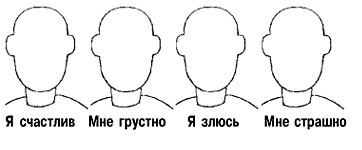 Мои лучшие чертыМои способности и талантыМои достижения